    中建新疆建工集团第一建筑工程有限公司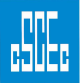 阿勒泰地区职业教育园区建设项目电线电缆招标公告目 录第一章	招标公告	3第二章	招标文件	4第三章	投标文件格式	9一、	企业资质目录	9二、	企业基本情况表	11三、	投标承诺函	12四、	法定代表人授权书	13第四章	唱标单及报价单	14招标公告阿勒泰地区职业教育园区建设项目电线电缆招标，现进行招标。现将有关事项通知如下：一、招标条件本次招标项目为阿勒泰地区职业教育园区建设项目，招标人为中建新疆建工集团第一建筑工程有限公司，招标组织单位为中建新疆建工集团第一建筑工程有限公司合约法务部,建设资金来自自筹资金，出资比例：100%。项目已具备招标条件，现进行招标。二、项目概况与招标范围1、项目概况：阿勒泰地区职业教育园区建设项目位于阿勒泰。2、招标方式：公开招标  3、招标范围：阿勒泰地区职业教育园区建设项目电线电缆4、工程日期：                                               三、投标人资格要求1、本次招标要求投标人具备承担该分包工程相对应的等级资质四、招标文件相关说明1、招标文件的获取：线上云筑网自行下载，线下合约法务部领取；2、投标文件的递交：线上详见云筑网时间，线下公开招标时间详见招标文件。五、联系方式招标单位：中建新疆建工集团第一建筑工程有限公司地    址：乌鲁木齐河南西路194号邮    编：830011联 系 部门：合约法务部      电    话： 0991-3666294    项目现场负责人： 汤建华  电    话： 13565813366中建新疆建工集团第一建筑工程有限公司2019 年 6  月 24    日